INFORMATION PRODUCT FEE SCHEDULE
Applicable from: 1 2023 (Version 12.)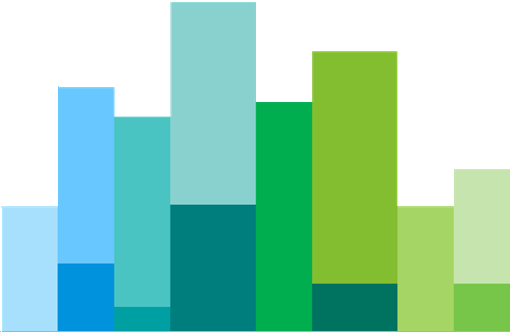 CONTENTS General	1Direct access Fees	3Redistribution Licence Fees	5Real Time Redistribution Licence Fees	5Delayed Redistribution Licence Fees	8White Label Fees	11Public Display Fees	14Display Use Fees	14Non-Professional Fees1	19Page View Fees*	20Non-Display Use Fees	21Category 1 Non-Display Use Fees: Trading as a Principal	22Category 2 Non-Display Use Fees: Broking/Agents	25Category 3 Non-Display Use Fees: Trading Platform	28Category 4 Non-Display Use Fees: Other	31Category 5 Non-Display Use Fees: Index Creation for Redistribution	34Category 6 Non-Display Use Fees: Creation of Original Created Works for Redistribution	37CFD Use Fees	41Basic CFD Licence Fees	41CFD User Fees	41CFD White Label Fees	44GeneralThis Information Product Fee Schedule describes the Information Products marketed by Euronext and the corresponding Fees. It forms an integral part of the agreement between the Contracting Party and Euronext, as well as the Euronext Subscriber Terms and Conditions, that refer to this Information Product Fee Schedule. All capitalised terms used, but not defined herein have the same meaning as defined in that agreement or Euronext Subscriber Terms and Conditions. The Fee model applicable to Information Products distinguishes by scope and scale of Use of the Information. Where scope and scale are distinguished by Use type, Customer category and Unit of Count.All Fees stated in this Information Product Fee Schedule are in Euro, excluding sales tax (VAT) and applicable per month. If not stated otherwise in this Information Product Fee Schedule, Fees are to be paid on a cumulative basis.Available Information is offered at different levels of depth. These levels are described in the following table: The Fees do not include any fees for services necessary for Using the Information Products (including connectivity services), as such services are provided by third parties. Euronext reserves the right to change the content of the Information Products and Fees in accordance with the terms of the applicable agreement between the Contracting Party and Euronext, and/or the Euronext Subscriber Terms and Conditions.Euronext does not condition the purchase of Information Products upon additional services, i.e., Information Products are made available unbundled. Such additional services are understood to include the provision of data other than pre- and post- trade transparency data (e.g., ESG data, data analytics). Note, if the Information is directly or indirectly purchased, the content of such Information may be limited, i.e., may not contain all elements of the Information Product as described in this Schedule. Direct access FeesDirect Access Fees are charged for the Direct Access Licence relating to the respective Real Time Data Information Product, i.e., through a direct connection with Euronext in a Data Centre or through a Euronext PoP, including through a network operated by Euronext or any of its Affiliates, or co-location, in accordance with the Euronext Market Data Agreement (EMDA). Direct Access Fees apply once per Contracting Party, per Information Product. The Direct Access Fees are waived if (i) the Contracting Party and/or Affiliate that obtained Direct Access to Real-Time Data is a Trading Member and/or (ii) the Contracting Party already pays the Real Time Data Redistribution Licence Fees for the relevant Information Product.EURONEXT INDICES INFORMATION PRODUCTSEURONEXT CASH INFORMATION PRODUCTS*Euronext Best of Book trades are included in the Euronext Continental Cash (Consolidated Pack), Euronext Continental Equities, Euronext Dublin Equities and Oslo Børs Equities Information Products, as applicable.* If the Contracting Party pays the Direct Access Fee for Oslo Børs Equities Level 2 or Oslo Børs Equities Last Price, the Contracting Party and/or its Affiliates will not be required to pay an additional fee for the right to obtain Direct Access to the respective level of Oslo Børs ETFs, Oslo Børs Fixed Income and/or Nordic ABM Information.EURONEXT DERIVATIVES INFORMATION PRODUCTSEURONEXT APA INFORMATION PRODUCTSEURONEXT MILAN INFORMATION PRODUCTSEURO TLX INFORMATION PRODUCTSEURONEXT GROUP FIXED INCOME INFORMATION PRODUCTS* Includes Euronext Fixed Income, Nordic ABM, Euronext Milan MOT and EuroTLX BondsRedistribution Licence FeesRedistribution Licence Fees are charged to Redistributors (including Sub Vendors) for the right to Redistribute Information Products in accordance with the Euronext Market Data Agreement (EMDA). These Fees do not apply to Redistributors that solely Publicly Display Real-Time Data, which is included in the Public Display Fees.Redistribution Licence Fees apply once per Contracting Party, per Information Product. Real-Time Data Redistribution Licence Fees include the Delayed Data and After Midnight Data Redistribution of the respective Information Products.Real-Time Data Redistribution Licence FeesThe Real-Time Standard Data Redistribution Licence Fees include the Redistribution of Information Products, including the Redistribution to Trading Members and Non-Professional Subscribers. The Real-Time Standard Data Redistribution Licence Fees include the Real-Time Data Network Service Provider Redistribution Licence Fees and the Real-Time Non-Professional Data Redistribution Licence Fees. The Real-Time Data Network Service Provider Redistribution Licence Fees are available for Network Service Providers that Redistribute Information Products solely to Trading Members. For Euronext Milan Information Products a “Network Service Provider” means an ESP or ASP Service as defined in the EMDA.  The Real-Time Non-Professional Data Redistribution Licence Fees are available for Trading Members that have a membership for and are active on the respective Euronext trading venue and include the Redistribution of Information Products solely to Non-Professional Subscribers.The Real-Time Data Redistribution Licence Fees do not include the Real-Time Data Public Display of the respective Information Products. EURONEXT INDICES INFORMATION PRODUCTS * It does not include the right to Redistribute Information relating to the FTSEurofirst 100 and the FTSE Eurofirst 80 indices and such other FTSEurofirst indices that may be introduced by Euronext from time to time (“FTSEurofirst Indices”). 
EURONEXT CASH INFORMATION PRODUCTS				*Euronext Best of Book trades are included in the Euronext Continental Cash (Consolidated Pack), Euronext Continental Equities, Euronext Dublin Equities and Oslo Børs Equities Information Products, as applicable.* If the Contracting Party pays the Standard or Non-Professional Real-Time Data Redistribution Licence Fee for Oslo Børs Equities Level 2 or Oslo Børs Equities Last Price, the Contracting Party and its Affiliates will not be required to pay an additional Fee for the right to Redistribute the respective level of Oslo Børs ETFs, Oslo Børs Fixed Income and/or Nordic ABM Information in accordance with the Standard or Non-Professional Real-Time Data Redistribution Licence, as applicable.EURONEXT DERIVATIVES INFORMATION PRODUCTSEURONEXT APA INFORMATION PRODUCTSNORDIC INDICES INFORMATION PRODUCTS* The Contracting Party is required to have a Standard Real-Time Data Redistribution Licence for Euronext All Indices and/or Oslo Børs Equities Level 2, or provide proof to Euronext that it has the applicable licences in accordance with the ‘Information Redistribution Agreement’ executed with Nasdaq OMX, to obtain the right to Redistribute Information relating to the Nordic Indices.EURONEXT MILAN INFORMATION PRODUCTSEURO TLX INFORMATION PRODUCTSEURONEXT GROUP FIXED INCOME INFORMATION PRODUCTS* Includes Euronext Fixed Income, Nordic ABM, Euronext Milan MOT and EuroTLX BondsDelayed Data REDistribution Licence FeesThe Delayed Data Redistribution Licence Fees includes the Redistribution of Delayed Data Information Products. If the Contracting Party already pays the Real-Time Data Redistribution Licence Fee for the respective Information Product, it is not required to pay the Delayed Data Redistribution Licence Fees for such Information Product. Delayed Data Redistribution Licence Fees include the Public Display of the respective Delayed Data Information Products.EURONEXT INDICES INFORMATION PRODUCTS* It does not include the right to Redistribute Information relating to the FTSEurofirst 100 and the FTSE Eurofirst 80 indices and such other FTSEurofirst indices that may be introduced by Euronext from time to time (“FTSEurofirst Indices”). The Contracting Party and its Affiliates are not permitted to Redistribute Information relating to the FTSEurofirst Indices. EURONEXT CASH INFORMATION PRODUCTS1*Euronext Best of Book trades are included in the Euronext Continental Cash (Consolidated Pack), Euronext Continental Equities, Euronext Dublin Equities and Oslo Børs Equities Information Products, as applicable.* If the Contracting Party pays the Delayed Data Redistribution Licence Fee for Oslo Børs Equities Level 2 or Oslo Børs Equities Last Price, the Contracting Party and its Affiliates will not be required to pay an additional Fee for the right to Redistribute the respective level of Oslo Børs ETFs, Oslo Børs Fixed Income and/or Nordic ABM Information.EURONEXT DERIVATIVES INFORMATION PRODUCTS1EURONEXT APA INFORMATION PRODUCTS1NORDIC INDICES INFORMATION PRODUCTS* The Contracting Party is required to have a Standard Real-Time Data Redistribution Licence for Euronext All Indices and/or Oslo Børs Equities Level 2, or provide proof to Euronext that it has the applicable licences in accordance with the Information Redistribution Agreement entered into with Nasdaq OMX, to obtain the right to Redistribute Information relating to the Nordic Indices.
EURONEXT MILAN INFORMATION PRODUCTS1EURO TLX INFORMATION PRODUCTS1EURONEXT GROUP FIXED INCOME INFORMATION PRODUCTS1* Includes Euronext Fixed Income, Nordic ABM, Euronext Milan MOT and EuroTLX Bonds1 If the Contracting Party and its Affiliates do not generate a Direct Economic Benefit from nor create a Value Added Service in relation to the Delayed Data Redistribution of this Information  (e.g. by requesting a licence fee or general access fee or solely publishing Delayed Data on their Website, but not charging for access to the Website), the Delayed Data Redistribution Licence Fee for such Information Products will not apply, provided that the Contracting Party requests a Fee waiver through the Delayed Data Fee Waiver Application Form. After Midnight Data REDistribution Licence Fees1The After Midnight Data Redistribution Licence Fees includes the Redistribution of After Midnight Data Information Products. If the Contracting Party already pays the Real-Time or Delayed Data Redistribution Licence Fee for the respective Information Product, it is not required to pay the After Midnight Data Redistribution Licence Fees for such Information Product. After Midnight Data Redistribution Licence Fees include the Public Display of the respective After Midnight Data Information Products.For the duration of 9 months (ending on 31st of December 2023), Euronext will not charge the After Midnight Data Redistribution Licence Fee for the applicable Euronext Information Products and Euro TLX Information Products (excluding Euronext Milan Information Products).
EURONEXT MILAN INFORMATION PRODUCTS1 If the Contracting Party and its Affiliates do not generate a Direct Economic Benefit from nor create a Value Added Service in relation to the After Midnight Data Redistribution of this Information  (e.g. by requesting a licence fee or general access fee or solely publishing After Midnight Data on their Website, but not charging for access to the Website), the After Midnight Data Redistribution Licence Fee for such Information Products will not apply, provided that the Contracting Party requests a Fee waiver through the Delayed (and After Midnight) Data Fee Waiver Application Form.White Label FeesWhite Label Fees are charged to Redistributors (including Sub Vendors) for the right to Redistribute Information Products as part of a White Label Service in accordance with the Euronext Market Data Agreement (EMDA). If the White Label Service Client already pays the Real-Time Data Redistribution Licence Fee for an Information Product, it is not required to pay the White Label Fee for such Information Product, provided that Euronext has given prior written approval. In addition, if the White Label Service Client already pays the Delayed Data or After Midnight Data Redistribution Licence Fee for an Information Product, it is not required to pay the Delayed Data or After Midnight Data White Label Fee for such Information Product, provided that Euronext has given prior written approval.If the White Label Service Client already pays the Real-Time Data White Label Fee for the respective Information Product for a White Label Service, it is not required to pay the Delayed Data and After Midnight Data White Label Fee for such Information Product for such White Label Service. White Label Fees apply once per White Label (i.e., White Label Service with a single commercial brand or identity), per Information Product. EURONEXT INDICES INFORMATION PRODUCTS1EURONEXT CASH INFORMATION PRODUCTS12				*Euronext Best of Book trades are included in the Euronext Continental Cash (Consolidated Pack), Euronext Continental Equities, Euronext Dublin Equities and Oslo Børs Equities Information Products, as applicable. * If the Contracting Party pays a White Label Fee for Oslo Børs Equities Level 2 or Oslo Børs Equities Last Price, the Contracting Party and its Affiliates will not be required to pay an additional Fee for the licence to Redistribute the respective level of Oslo Børs ETFs, Oslo Børs Fixed Income and/or Nordic ABM Information as part of a White Label Service, as applicable. EURONEXT DERIVATIVES INFORMATION PRODUCTS12EURONEXT APA INFORMATION PRODUCTS12NORDIC INDICES INFORMATION PRODUCTSEURONEXT MILAN INFORMATION PRODUCTS2
EURO TLX INFORMATION PRODUCTS12EURONEXT GROUP FIXED INCOME INFORMATION PRODUCTS12* Includes Euronext Fixed Income, Nordic ABM, Euronext Milan MOT and EuroTLX Bonds1 For the duration of 9 months (ending on 31st of December 2023), Euronext will not charge the After Midnight Data White Label Fee for the applicable Euronext Information Products and EuroTLX Information Products.
2 If the Contracting Party, its Affiliates and the White Label Service Client do not generate a Direct Economic Benefit from nor create a Value Added Service in relation to the Delayed or After Midnight Data Redistribution of this Information (e.g. by requesting a licence fee or general access fee or solely publishing Delayed or After Midnight Data on their Website, but not charging for access to the Website), the Delayed or After Midnight White Label Fee for such Information Products will not apply, provided that the Contracting Party requests a Fee waiver through the Delayed or After Midnight  Redistribution Application Form. Public Display FeesPublic Display Fees are charged for the Public Display Licence for Real-Time Data Information Products in accordance with the Euronext Market Data Agreement (EMDA).It is not permitted to Publicly Display a Real-Time Data Information Product when there is no Public Display Fee for that Information Product specified in this Information Product Fee Schedule. The Public Display Licence for Delayed Data is subject to payment in full of the Delayed Data Redistribution Licence Fees for the respective Information Products. Public Display Fees apply once per TV Channel, per Website and/or per Mobile Application, per Information Product, as applicable. EURONEXT INDICES INFORMATION PRODUCTS				EURONEXT CASH INFORMATION PRODUCTS		*Includes Euronext Milan and EuroTLX DataDisplay Use FeesDisplay Use Fees are charged for the right to Use Real-Time Data Information Products in a display manner in accordance with the Euronext Market Data Agreement (EMDA), Euronext Datafeed Subscriber Agreement (EDSA) and/or the Subscriber Terms and Conditions. These Fees are only waived for EIF Sites, Operational Use, educational establishments, companies listed on (one of) the Euronext trading venues, and National Competent Authorities (NCAs) that supervise Euronext, in accordance with the applicable Use Policy and/or Redistribution Policy.No Display Use Fees are charged for the Use of Delayed or After Midnight Data.Display Use Fees apply once per Reportable Unit which has the ability to Use Real-Time Data at any time within the relevant calendar month, per Information Product. EURONEXT INDICES INFORMATION PRODUCTS2 EURONEXT CASH INFORMATION PRODUCTS2				*Euronext Best of Book trades are included in the Euronext Continental Cash (Consolidated Pack), Euronext Continental Equities, Euronext Dublin Equities and Oslo Børs Equities Information Products, as applicable. * If the Contracting Party pays the Display Use Fee for Oslo Børs Equities Level 2 or Oslo Børs Equities Last Price, the Contracting Party, its Affiliates and its Subscribers will not be required to pay an additional Fee for the right to Use the respective level of Oslo Børs ETFs, Oslo Børs Fixed Income and/or Nordic ABM Information in a display manner.EURONEXT DERIVATIVES INFORMATION PRODUCTS2EURONEXT APA INFORMATION PRODUCTSNORDIC INDICES INFORMATION PRODUCTS* An additional fee of € 5.50 is applicable for Nasdaq OMX subscribers in accordance with the ‘Information Redistribution Agreement’ entered into with Nasdaq OMX.EURONEXT MILAN INFORMATION PRODUCTS3 4* In relation to Euronext Milan Information Products, “Snapshot” means the receipt of Information without any automatic update functionality, i.e., where a User must manually request an update of the Information.
EURO TLX INFORMATION PRODUCTS5* The Tiering of EuroTLX All Markets Display Use Fees applies per Location Account Number per Information Product code reported (f.e. -IU; -SA;  -DF).EURONEXT GROUP FIXED INCOME INFORMATION PRODUCTS* Includes Euronext Fixed Income, Nordic ABM, Euronext Milan MOT and EuroTLX BondsEURONEXT OTHER DISPLAY USE FEES1 Please note, the Natural User Fees will apply to the Internal Use of the respective Information Products by Contracting Parties qualified as a Natural User in accordance with the Euronext Market Data Agreement (EMDA), more specifically the EMDA Natural User Policy. The Natural User Fees will apply instead of the Standard Display Use Fees.2 When Euronext Last Price, BBO1 and Indices Information is Used for Editorial Use, Standard Display Use Fees will be capped at €13,750.00 per month.3 When Euronext Milan Information is Used for Editorial Use, Standard Display Use Fees will be capped at €2,916.65 per month.4 Euronext Milan Display Use Fees are waived if all of the following criteria are met (i) the Contracting Party and/or Affiliate Uses the Real-Time Data through Direct Access (i.e., through a direct connection with Euronext in a Data Centre or through a Euronext PoP, including through a network operated by Euronext or any of its Affiliates, or co-location), and (ii) the Contracting Party is a Trading Member of the respective Euronext Milan market; and (iii) the Real-Time Data is Used solely for the purpose of direct trading by a Responsible Person on the respective Euronext Milan market within the trading room of the Member. This does not include Use within the back office, branch offices or other support functions such as risk management.5 EuroTLX Display Use Fees are waived if all of the following criteria are met (i) the Contracting Party and/or Affiliate obtained the Real-Time Data through Direct Access (i.e., through a direct connection with Euronext in a Data Centre or through a Euronext PoP, including through a network operated by Euronext or any of its Affiliates, or co-location), and (ii) the Contracting Party is a EuroTLX Liquidity Provider; and (iii) the Real-Time Data are Used solely to support, perform, execute the Contracting Party's role as Liquidity Provider on EuroTLX.Non-Professional FeesNon-Professional Fees are charged for the right to Use Real-Time Data Information Products displayed in an automated and/or streaming manner, in accordance with the criteria and requirements for Non-Professional Subscribers outlined in the Euronext Market Data Agreement (EMDA). When all criteria and requirements are met, the Non-Professional Fee applies for Subscribers qualifying as Non-Professional Subscriber instead of the Display Use Fee.When no Non-Professional Fee is specified for an Information Product specified in this Information Product Fee Schedule, the respective Display Use Fees will apply.No Non-Professional Fees are charged for the Use of Delayed Data.Non-Professional Fees apply once per Device that Uses the respective Information Product at any time during the relevant calendar month, per Information Product. 1 The Non-Professional Fees are capped at €58,500.00 a month, provided that all Non-Professional Subscribers’ Use is reported in accordance with the EMDA Reporting Policy. This cap applies once per Contracting Party and/or once per White Label (i.e. White Label Service with a single commercial brand or identity), as applicable. This cap does not apply to the Information Products of Euronext Milan or EuroTLX.* The Tiering of EuroTLX All Markets Display Use Fees applies per Location Account Number per Information Product code reported Page View Fees*Page View Fees are charged for the right to Use Real-Time Data Information Products displayed in a non-automated and/or snapshot manner, in accordance with the criteria and requirements for Non-Professional Subscribers outlined in the Euronext Market Data Agreement (EMDA). When all criteria and requirements are met, the Page View Fees applies instead of the Non-Professional Fees or Display Use Fees for Non-Professional Subscribers.When no Page View Fee is specified in this Information Product Fee Schedule for an Information Product, the respective Non-Professional Fees or Display Use Fees will apply.No Page View Fees are charged for the Use of Delayed Data.Page View Fees apply once per Page View requested (which may contain up to 40 quotes) during the relevant calendar month. Non-Display Use Fees Non-Display Use Fees are charged for the Non-Display Licence Information Products in accordance with the Euronext Market Data Agreement (EMDA), Euronext Datafeed Subscriber Agreement (EDSA) and/or Subscriber Terms and Conditions. Non-Display Use Fees apply once per category of Non-Display Use, per Contracting Party, per Information Product. The Contracting Party either pays the Non-Display Enterprise Fee or, if available, the Non-Display Restricted Fee for the relevant category of Non-Display Use and per Information Product. The Non-Display Enterprise Fee includes the Restricted Non-Display Use of the respective category of Non-Display Use and Information Product.The Non-Display Enterprise Fee applies to the Contracting Party, irrespective of the Contracting Party’s and its Affiliates’ Devices entitled to Use the relevant Information Product and enabled to the relevant category of Non-Display Use at any point in time.The Non-Display Restricted – Premium Fee applies to the Contracting Party and solely allows for Restricted - Premium Non-Display Use and, in addition, any (unlimited) Managed Non-Display Use. Restricted – Premium Non-Display Use means where the Contracting Party and its Affiliates together have an aggregate entitlement of maximum 50 Devices to Use the relevant Information Product and enabling such Devices to the relevant Non-Display Use at any time during the relevant calendar month. Note, whenever a Device has the ability to Use the relevant Information Product multiple times simultaneously (i.e., multiple instances entitled per Access ID, also referred to as max count higher than one), each instance should be counted as a Device.The Non-Display Restricted – Basic Fee applies to the Contracting Party and solely allows for Restricted -Basic Non-Display Use and, in addition, any (unlimited) Managed Non-Display Use. Restricted - Basic Non-Display Use means where the Contracting Party and its Affiliates together have an aggregate entitlement of maximum 10 Devices to Use the relevant Information Product and enabling such Devices to engage in the relevant category of Non-Display Use at any time during the relevant calendar month. Note, whenever a Device has the ability to Use the relevant Information Product multiple times simultaneously (i.e., multiple instances entitled per Access ID, also referred to as max count higher than one), each instance should be counted as a Device.The Contracting Party is solely permitted to subscribe for Restricted – Premium or Restricted – Basic Non-Display Use if it can and will provide (auditable) records/ proof of its Restricted – Premium or Restricted -Basic Non-Display Use to Euronext on Euronext’s request.Category 1 Non-Display Use Fees: Trading as a PrincipalCategory 1 Non-Display Use Fees are charged for Non-Display Licence for Real-Time Data Information Products, in whole or in part, as part of the Non-Display Trading Activities as a principal in accordance with the Euronext Market Data Agreement (EMDA), Euronext Datafeed Subscriber Agreement (EDSA) and/or Subscriber Terms and Conditions. EURONEXT INDICES INFORMATION PRODUCTSEURONEXT CASH INFORMATION PRODUCTS				*Euronext Best of Book trades are included in the Euronext Continental Cash (Consolidated Pack), Euronext Continental Equities, Euronext Dublin Equities and Oslo Børs Equities Information Products, as applicable.* If the Contracting Party pays the Category 1 Non-Display Use Fee for Oslo Børs Equities Level 2 or Oslo Børs Equities Last Price, the Contracting Party and its Affiliates will not be required to pay an additional Fee for the Non-Display Licence for the respective level of Oslo Børs ETFs, Oslo Børs Fixed Income and/or Nordic ABM Information in accordance with Enterprise, Restricted-Premium or Restricted-Basic Category 1 Non-Display Licence, as applicable. EURONEXT DERIVATIVES INFORMATION PRODUCTSEURONEXT APA INFORMATION PRODUCTSNORDIC INDICES INFORMATION PRODUCTSEURONEXT MILAN INFORMATION PRODUCTS1		1 Euronext Milan Non-Display Use Fees for Trading as principal are waived if all of the following criteria are met: (i) the Contracting Party and/or Affiliate obtained the Real-Time Data through Direct Access (i.e. through a direct connection with Euronext in a Data Centre or through a Euronext PoP, including through a network operated by Euronext or any of its Affiliates, or co-location), and (ii) the Contracting Party is a Trading Member; and (iii) the Real-Time Data is Used solely for trading on the Euronext Milan market for which the Contracting Party is a Member.EURO TLX INFORMATION PRODUCTS2				2 EuroTLX Non-Display Use Fees for trading as principal are waived if all of the following criteria are met: (i) the Contracting Party and/or Affiliate obtained the Real-Time Data through Direct Access (i.e. through a direct connection with Euronext in a Data Centre or through a Euronext PoP, including through a network operated by Euronext or any of its Affiliates, or co-location), and (ii) the Contracting Party is a EuroTLX Liquidity Provider; and (iii) the Real-Time Data are Used solely to support, perform, execute the Contracting Party's role as Liquidity Provider on EuroTLX.EURONEXT GROUP FIXED INCOME INFORMATION PRODUCTS* Includes Euronext Fixed Income, Nordic ABM, Euronext Milan MOT and EuroTLX BondsCategory 2 Non-Display Use Fees: Broking/AgentsCategory 2 Non-Display Use Fees are charged for the Non-Display Licence for Real-Time Data Information Products, in whole or in part, as part of the Non-Display Trading Activities to facilitate customers’ business in accordance with the Euronext Market Data Agreement (EMDA), Euronext Datafeed Subscriber Agreement (EDSA) and/or Subscriber Terms and Conditions. EURONEXT INDICES INFORMATION PRODUCTSEURONEXT CASH INFORMATION PRODUCTS	*Euronext Best of Book trades are included in the Euronext Continental Cash (Consolidated Pack), Euronext Continental Equities, Euronext Dublin Equities and Oslo Børs Equities Information Products, as applicable.* If the Contracting Party pays the Category 2 Non-Display Use Fee for Oslo Børs Equities Level 2 or Oslo Børs Equities Last Price, the Contracting Party and its Affiliates will not be required to pay an additional Fee for the Non-Display Licence for the respective level of Oslo Børs ETFs, Oslo Børs Fixed Income and/or Nordic ABM Information in accordance with the Enterprise, Restricted-Premium or Restricted-Basic Category 2 Non-Display Licence, as applicable. EURONEXT DERIVATIVES INFORMATION PRODUCTSEURONEXT APA INFORMATION PRODUCTSNORDIC INDICES INFORMATION PRODUCTSEURONEXT MILAN INFORMATION PRODUCTS11 Euronext Milan Non-Display Use Fees for Broking/Agents are waived if all of the following criteria are met: (i) the Contracting Party and/or its Affiliate obtained the Real-Time Data through Direct Access (i.e., through a direct connection with Euronext in a Data Centre or through a Euronext PoP, including through a network operated by Euronext or any of its Affiliates, or co-location), and (ii) the Contracting Party is a Trading Member; and (iii) the Real-Time Data is Used solely for trading on the Euronext Milan market for which the Contracting Party is a Member.EURO TLX INFORMATION PRODUCTS2	2 EuroTLX Non-Display Use Fees Broking/Agents are waived if all of the following criteria are met: (i) the Contracting Party and/or its Affiliate obtained the Real-Time Data through Direct Access (i.e. through a direct connection with Euronext in a Data Centre or through a Euronext PoP, including through a network operated by Euronext or any of its Affiliates, or co-location); and(ii) the Contracting Party is a EuroTLX Liquidity Provider; and (iii) the Real-Time Data are Used solely to support, perform, execute the Contracting Party's role as Liquidity Provider on EuroTLX.EURONEXT GROUP FIXED INCOME INFORMATION PRODUCTS* Includes Euronext Fixed Income, Nordic ABM, Euronext Milan MOT and EuroTLX BondsCategory 3 Non-Display Use Fees: Trading PlatformCategory 3 Non-Display Use Fees are charged for the Non-Display Licence for Real-Time Data Information Products, in whole or in part, as part of the Non-Display Trading Activities for the purpose of providing reference prices in the operation of one or more trading platforms including, but not limited to Multilateral Trading Facilities (MTFs), alternative trading systems, broker crossing networks and dark pools in accordance with the Euronext Market Data Agreement (EMDA), Euronext Datafeed Subscriber Agreement (EDSA) and/or Subscriber Terms and Conditions. For Systematic Internalisers (SIs) the Category 3 Non-Display Licence includes the right to Redistribute the prices/quotes from its SI platform that are (i) derived from the respective Real-Time Data Information Products and (ii) Original Created Works, without being required to obtain a Category 6 Non-Display Licence.  EURONEXT INDICES INFORMATION PRODUCTSEURONEXT CASH INFORMATION PRODUCTS				*Euronext Best of Book trades are included in the Euronext Continental Cash (Consolidated Pack), Euronext Continental Equities, Euronext Dublin Equities and Oslo Børs Equities Information Products, as applicable. * If the Contracting Party pays the Category 3 Non-Display Use Fee for Oslo Børs Equities Level 2 or Oslo Børs Equities Last Price, the Contracting Party and its Affiliates will not be required to pay an additional Fee for the Non-Display Licence for the respective level of Oslo Børs ETFs, Oslo Børs Fixed Income and/or Nordic ABM Information in accordance with the Enterprise, Restricted-Premium or Restricted-Basic Category 3 Non-Display Licence, as applicable. EURONEXT DERIVATIVES INFORMATION PRODUCTSEURONEXT APA INFORMATION PRODUCTS
NORDIC INDICES INFORMATION PRODUCTSEURONEXT MILAN INFORMATION PRODUCTS	EURO TLX INFORMATION PRODUCTS				EURONEXT GROUP FIXED INCOME INFORMATION PRODUCTS* Includes Euronext Fixed Income, Nordic ABM, Euronext Milan MOT and EuroTLX BondsCategory 4 Non-Display Use Fees: OtherCategory 4 Non-Display Use Fees are charged for the right to Use Real-Time Data Information Products, in whole or in part, as part of Other Non-Display Activities in accordance with the Euronext Market Data Agreement (EMDA), Euronext Datafeed Subscriber Agreement (EDSA) and/or Subscriber Terms and Conditions. It includes but is not limited to quantitative analysis, fund administration, portfolio management, risk management and compliance. It also includes the Non-Display Use of Information as part of Index Creation and/or the Creation of other Original Created Works for the purpose of the Internal Use of such Original Created Works created.In the event that the Contracting Party has a Category 1 Non-Display Licence and/or a Category 2 Non-Display License for an Information Product, the Contracting Party is not required to obtain a Category 4 Non-Display License for its and its Affiliates’ Non-Display Use of such Information Product for risk management for trading-based activities where the Contracting Party and its Affiliates act as a principal (i.e. acting on its own name and for its own account) and/or a broker (i.e. acting in its client’s name and for its client’s account).EURONEXT INDICES INFORMATION PRODUCTSEURONEXT CASH INFORMATION PRODUCTS				*Euronext Best of Book trades are included in the Euronext Continental Cash (Consolidated Pack), Euronext Continental Equities, Euronext Dublin Equities and Oslo Børs Equities Information Products, as applicable. * If the Contracting Party pays the Category 4 Non-Display Use Fee for Oslo Børs Equities Level 2 or Oslo Børs Equities Last Price, the Contracting Party and its Affiliates will not be required to pay an additional Fee for the Non-Display Licence for the respective level of Oslo Børs ETFs, Oslo Børs Fixed Income and/or Nordic ABM Information in accordance with the Enterprise, Restricted-Premium or Restricted-Basic Category 4 Non-Display Use Licence, as applicable. EURONEXT DERIVATIVES INFORMATION PRODUCTSEURONEXT APA INFORMATION PRODUCTSNORDIC INDICES INFORMATION PRODUCTSEURONEXT MILAN INFORMATION PRODUCTSEURO TLX INFORMATION PRODUCTS1				1 EuroTLX Non-Display Fees: Other are waived if all of the following criteria are met: (i) the Contracting Party and/or Affiliate obtained the Real Time Data through Direct Access (i.e. through a direct connection with Euronext in a Data Centre or through a Euronext PoP, including through a network operated by Euronext or any of its Affiliates, or co-location); and (ii) the Contracting Party is a EuroTLX Liquidity Provider; and (iii) the Real Time Data is Used solely to support, perform, execute the Contracting Party's role as Liquidity Provider on EuroTLX.EURONEXT GROUP FIXED INCOME INFORMATION PRODUCTS* Includes Euronext Fixed Income, Nordic ABM, Euronext Milan MOT and EuroTLX BondsCategory 5 Non-Display Use Fees: Index Creation for RedistributionThe Category 5 Non-Display Use Fee is charged for the Non-Display Licence for Real-Time Data Information Products and in case of Euronext Milan Delayed Data and After Midnight Data Information Products, in whole or in part, for the calculation of one or more indices that will be Redistributed. Where such index is calculated on behalf of a third party and some or all of the intellectual property rights of whatsoever nature in that index will vest in that third party or its licensors (i.e., an Index Provider Service), the Category 5 Non-Display Use Supplemental Fees will apply in addition to the Category 5 Non-Display Use Fee. The Category 5 Non-Display Use Fee  based on the number of that Use, via the Contracting Party, its Affiliates and/or one or more third parties, indices that are calculated by the Contracting Party and/or its Affiliates using the . In the event that the indices, calculated by the Contracting Party and/or its Affiliates using Information, are solely Publicly Displayed (i.e., if such indices are solely Redistributed without the requirement of registration of access IDs to access and/or view such indices and no charges are applicable to access and/or view such indices), the tier of 1-10 shall apply. The Non-Display Use of Real-Time Data in the calculation of indices for the sole purpose of the Internal Use of such indices is categorized as Category 4 Non-Display Use and is subject to the respective Category 4 Non-Display Use Fees for Other Non-Display Activities. The Non-Display Use of Real-Time Data in the calculation of the net asset value (or “NAV”) and indicative net asset value (or “iNAV”) is not Index Creation. Such Use is the Creation of Other Original Created Works. EURONEXT INDICES AND CASH INFORMATION PRODUCTS1				EURONEXT DERIVATIVES INFORMATION PRODUCTS1EURONEXT MILAN CASH* INFORMATION PRODUCTS*Includes Euronext Milan AFF and Euronext Milan MOT EURONEXT MILAN DERIVATIVES INFORMATION PRODUCTSEURO TLX INFORMATION PRODUCTS11 For the duration of 9 months (ending on 31st of December 2023), Euronext will not charge the Delayed and After Midnight Data Category 5 Non-Display Use Fee for the applicable Euronext Information Product and EuroTLX Information Products.2 The Contracting Party will receive a 50% discount on the Category 5 Supplemental Fee for Index Provider Services if it can demonstrate that it provides Index Provider Services to 5 (five) or less  by providing Euronext a list of all it provides with Index Provider Services.Single-Stock Index Creation FeesWhere the Contracting Party and/or its Affiliates Use the Information to create an index with a single security as the underlying constituent, an additional Single-Stock Index Creation fee per single security shall apply.  Additional Index Creation FeesWhere the Contracting Party and/or its Affiliates Use Euronext Indices or Derivatives Information to create an index of which the index constituents weights are more than 50% Euronext Information, an additional Index Creation Fee per index shall apply. Category 6 Non-Display Use Fees: Creation of Original Created Works for RedistributionCategory 6 Non-Display Use Fee is charged for the Non-Display Licence for Real-Time Data Information Products and in case of Euronext Milan Delayed Data and After Midnight Data Information Products, in whole or in part, for the Creation of Other Original Created Works that will be Redistributed. The Non-Display Use of Real-Time Data for the Creation of Other Original Created Works for the sole purpose of the Internal Use of such Original Created Works is categorized as Category 4 Non-Display Use and is subject to the respective Category 4 Non-Display Use Fees for Other Non-Display Activities. EURONEXT INDICES INFORMATION PRODUCTS1EURONEXT CASH INFORMATION PRODUCTS1*Euronext Best of Book trades are included in the Euronext Continental Cash (Consolidated Pack), Euronext Continental Equities, Euronext Dublin Equities and Oslo Børs Equities Information Products, as applicable. * If the Contracting Party pays the Category 6 Non-Display Use Fees for Oslo Børs Equities Level 2 or Oslo Børs Equities Last Price, the Contracting Party and its Affiliates will not be required to pay an additional Fee for the Non-Display Licence for the respective level of Oslo Børs ETFs, Oslo Børs Fixed Income and/or Nordic ABM Information in accordance with the Category 6 Non-Display Licence.EURONEXT DERIVATIVES INFORMATION PRODUCTS1EURONEXT APA INFORMATION PRODUCTS1NORDIC INDICES INFORMATION PRODUCTS1EURONEXT MILAN INFORMATION PRODUCTSEURO TLX INFORMATION PRODUCTS1		1 For the duration of 9 months (ending on 31st of December 2023), Euronext will not charge the Delayed and After Midnight Data Category 6 Non-Display Use Fee for the applicable Euronext Information Product and Euro TLX Information Products.2 The Enterprise Non-Display Use Fee for the Redistribution of Other Original Created Works applies when: (i) the number of Users exceeds 250, or (ii) the Contracting Party is unable to provide satisfactory evidence (as determined by Euronext) that the number of Users falls within one of the other tiers.3CFD Use FeesCFD Use Fees are charged for the right to CFD Licence for Real-Time Data Products, in whole or in part, for the calculation and/or provision of prices for trading in contracts for difference (CFDs), spread betting, binary options and other instruments tradable on a CFD Platform in accordance with the Euronext Market Data Agreement (EMDA), Euronext Datafeed Subscriber Agreement (EDSA) and/or Subscriber Terms and Conditions. Depending on the scope of CFD Use the CFD Use Fees include a Basic CFD Licence Fee, CFD White Label Fees, and CFD Use Fees. No Fees will apply to the CFD Use of Delayed Data.Basic CFD Licence FeesThe Basic CFD Licence Fees apply once per Contracting Party, per Information Product. If the values or prices resulting from CFD Use of the Information constitute Information, the applicable Redistribution Licence Fees, White Label Fees and Display Use Fees apply in accordance with the Euronext Market Data Agreement (EMDA) and in addition to the Basic CFD Licence Fee. CFD Use FeesThe CFD Use Fees apply if the values or prices calculated through the CFD Use of the Real-Time Data constitute Original Created Works. The CFD Use Fees for the applicable tier apply once per Contracting Party per information Product and in addition to the Basic CFD Licence Fee. Tier 1 CFD Use Fees – allows up to 500 (up to and including five hundred) Users to be enabled to access or trade on the CFD Platform(s) of, and/or in case of CFD White Label Services facilitated by, the Contracting Party.Tier 2 CFD Use Fees – allows up to 2.500 (up to and including two thousand five hundred) Users to be enabled to access or trade on the CFD Platform(s) of, and/or in case of CFD White Label Services facilitated by, the Contracting Party.Tier 3 CFD Use Fees – allows up to 10.000 (up to and including ten thousand) Users to be enabled to access or trade on the CFD Platform(s) of, and/or in case of CFD White Label Services facilitated by, the Contracting Party.Tier 4 CFD Use Fees – allows more than 10.000 (more than ten thousand) Users to be enabled to access or trade on the CFD Platform(s) of, and/or in case of CFD White Label Services facilitated by, the Contracting Party.. * If the Contracting Party pays the CFD Use Fees for Oslo Børs Equities Level 2, the Contracting Party and its Affiliates will not be required to pay an additional Fee for the right to Use Oslo Børs ETFs, Oslo Børs Fixed Income and/or Nordic ABM Information in accordance with the CFD Use Licence tier, as applicable. CFD White Label FeesThe CFD White Label Fee is charged for the right to provide CFD White Label Services by creating and administering a CFD Platform on behalf of its CFD White Label Service Client(s), and where the values or prices for trading instruments tradable on such CFD Platform constitute Original Created Works. The CFD White Label Fee applies once per White Label (i.e., CFD White Label Service with a single commercial brand or identity). CFD White Label Fees are charged in addition to the respective Basic CFD Licence Fees and CFD Use Fees. Level 2The full depth of the order book of the applicable financial instrument(s) traded on the applicable market(s).Level 2 also includes Level 1 and Last Price:The best bid and offer per financial instrument, i.e., prices and quantities, of the applicable financial instrument(s) traded on the applicable market(s) and the number of orders at each price level. It also includes the indicative matching price and volume.The traded prices and quantities, open, high, low and closing prices of the applicable financial instrument(s) traded on book and/or off book on the applicable market(s). The opening and closing messages relative to the characteristics of the financial instruments for the trading session.Level 1The best bid and offer per financial instrument, i.e., prices and quantities, of the applicable financial instrument(s) traded on the applicable market(s) and the number of orders at each price level. It also includes the indicative matching price and volume.Level 1 also includes Last Price:The traded prices and quantities, open, high, low and closing prices of the applicable financial instrument(s) traded on book and/or off book on the applicable market(s). The opening and closing messages relative to the characteristics of the financial instruments for the trading session.Last PriceThe traded prices and quantities, open, high, low and closing prices of the applicable financial instrument(s) traded on book and/or off book on the applicable market(s). The opening and closing messages relative to the characteristics of the financial instruments for the trading session.Reference PriceThe last traded prices, volume, symbol, name and timestamp of the applicable financial instrument(s) traded on book and/or off book on the applicable market(s). It does not include the open, high, low and closing prices.Euronext All Indices€764.95Level 2Last PriceEuronext Continental Cash (Consolidated Pack)Euronext Continental Cash (Consolidated Pack)€4,488.80€1,189.15Euronext Continental Equities€4,147.10€1,050.60Euronext Best of BookNo Fee Until Further NoticeN/A*Euronext Block-No Fee Until Further NoticeEuronext ETFs and Funds€1,369.90€684.90Euronext Warrants and Certificates€995.25€497.65Euronext Fixed Income€552.95€276.45Level 2Last PriceEuronext Dublin Equities €217.60€108.85Oslo Børs Equities*€315.40€131.15Level 2Last PriceNordic ABM€91.45-Level 2Last PriceEuronext Equity and Index Derivatives €960.05€507.50Euronext Commodity Derivatives €884.70€442.30Level 2Last PriceEuronext APA Trades-€387.05Euronext APA (SI) Quotes No Fee Until Further Notice -Level 2Last PriceEuronext Milan AFF€1,400.00€700.00Euronext Milan MOT€950.00€475.00Euronext Milan DER€1,400.00€700.00Trading After Hours MarketNo Fee Until Further NoticeNo Fee Until Further NoticeGlobal Equity MarketNo Fee Until Further NoticeNo Fee Until Further NoticeLevel 2Last PriceEuroTLX (All Markets)€330.00€165.00Level 2Last PriceEuronext Group Fixed Income*€1,230.50€615.25STANDARD/NETWORK SERVICE PROVIDERNON-PROFESSIONALEuronext All Indices*€764.95€382.45STANDARD/NETWORK SERVICE PROVIDERSTANDARD/NETWORK SERVICE PROVIDERSTANDARD/NETWORK SERVICE PROVIDERnON-pROFESSIONALnON-pROFESSIONALnON-pROFESSIONALLevel 2Level 1Last PriceLevel 2Level 1Last PriceEuronext Continental Cash (Consolidated Pack)Euronext Continental Cash (Consolidated Pack)€4,488.80€3,870.55€1,189.15€2,244.40€1,658.80€594.55Euronext Continental Equities€4,147.10-€1,050.60€2,073.50-€525.30Euronext Best of BookNo Fee Until Further Notice-N/A*No Fee Until Further Notice-N/A*Euronext Block--No Fee Until Further Notice--No Fee Until Further NoticeEuronext ETFs and Funds€1,369.90-€684.90€684.90-€342.50Euronext Warrants and Certificates€995.25-€497.65€497.65-€248.80Euronext Fixed Income€552.95-€276.45€276.45-€138.25STANDARD/NETWORK SERVICE PROVIDERSTANDARD/NETWORK SERVICE PROVIDERnON-pROFESSIONALnON-pROFESSIONALLevel 2Last PriceLevel 2Last PriceEuronext Dublin Equities €1,658.80€663.55€829.45€331.80Oslo Børs Equities*€1,803.00€799.40€901.55€399.75STANDARD/NETWORK SERVICE PROVIDERSTANDARD/NETWORK SERVICE PROVIDERnON-pROFESSIONALnON-pROFESSIONALLevel 2Last PriceLevel 2Last PriceNordic ABM €372.35-Not PermittedNot PermittedSTANDARD/NETWORK SERVICE PROVIDERSTANDARD/NETWORK SERVICE PROVIDERnON-pROFESSIONALnON-pROFESSIONALLevel 2Last PriceLevel 2Last PriceEuronext Equity and Index Derivatives €960.05€507.50€480.00€253.75Euronext Commodity Derivatives €884.70€442.30Not PermittedNot PermittedSTANDARD/NETWORK SERVICE PROVIDERSTANDARD/NETWORK SERVICE PROVIDERnON-pROFESSIONALnON-pROFESSIONALLevel 2Last PriceLevel 2Last PriceEuronext APA Trades-€387.05-Not PermittedEuronext APA (SI) QuotesNo Fee Until Further Notice -Not Permitted -STANDARDNON-PROFESSIONALVINX All*-Not PermittedVINX Plus*-Not PermittedSTANDARDSTANDARDSTANDARDnON-pROFESSIONALnON-pROFESSIONALnON-pROFESSIONALLevel 2Level 1Last PriceLevel 2Level 1Last PriceEuronext Milan AFF€3,869.70€1,635.40€1,225.00€1,934.85€817.70€612.50Euronext Milan MOT€2,947.45€1,026.40€767.35€1,473.75€513.20€383.70Euronext Milan DER€3,869.70€1,635.40€1,225.00€1,934.85€817.70€612.50Trading After Hours MarketNo Fee Until Further NoticeNo Fee Until Further NoticeNo Fee Until Further NoticeNo Fee Until Further NoticeNo Fee Until Further NoticeNo Fee Until Further NoticeGlobal Equity MarketNo Fee Until Further NoticeNo Fee Until Further NoticeNo Fee Until Further NoticeNo Fee Until Further NoticeNo Fee Until Further NoticeNo Fee Until Further Noticenetwork service providernetwork service providernetwork service providerLevel 2Level 1Last PriceEuronext Milan AFF€1,934.85€817.70€612.50Euronext Milan MOT€1,473.75€513.20€383.70Euronext Milan DER€1,934.85€817.70€612.50Trading After Hours MarketNo Fee Until Further NoticeNo Fee Until Further NoticeNo Fee Until Further NoticeGlobal Equity MarketNo Fee Until Further NoticeNo Fee Until Further NoticeNo Fee Until Further NoticeSTANDARDSTANDARDSTANDARDnON-pROFESSIONALnON-pROFESSIONALnON-pROFESSIONALLevel 2Level 1Last PriceLevel 2Level 1Last PriceEuroTLX (All Markets)€1,155.00€850.00€630.00€577.50€425.00€315.00network service providernetwork service providernetwork service providerLevel 2Level 1Last PriceEuroTLX (All Markets)€577.50€425.00€315.00STANDARD/NETWORK SERVICE PROVIDERSTANDARD/NETWORK SERVICE PROVIDERnON-pROFESSIONAL nON-pROFESSIONAL Level 2Last PriceLevel 2Last PriceEuronext Group Fixed Income*€3,929.20€1,302.85- - Euronext All Indices*€382.45Level 2Level 1Last PriceEuronext Continental Cash (Consolidated Pack)Euronext Continental Cash (Consolidated Pack)€1,122.25€829.45€594.55Euronext Continental Equities€995.25-€497.65Euronext Best of BookNo Fee Until Further Notice-N/A*Euronext Block--No Fee Until Further NoticeEuronext ETFs and Funds€513.65-€256.85Euronext Warrants and Certificates€331.80-€165.90Euronext Fixed Income€165.90-No Fee Until Further NoticeLevel 2Last PriceEuronext Dublin Equities €829.45€331.80Oslo Børs Equities*€901.55€399.75Level 2Last PriceNordic ABM €124.75-Level 2Last PriceEuronext Equity and Index Derivatives €338.85€169.40Euronext Commodity Derivatives €276.45€138.25Level 2Last PriceEuronext APA Trades-€110.60Euronext APA (SI) QuotesNo Fee Until Further Notice-VINX All*-VINX Plus*-Level 2Level 1Last PriceEuronext Milan AFF€1,934.85€817.70€612.50Euronext Milan MOT€1,473.70€513.20€383.70Euronext Milan DER€1,934.85€817.70€612.50Trading After Hours MarketNo Fee Until Further NoticeNo Fee Until Further NoticeNo Fee Until Further NoticeGlobal Equity MarketNo Fee Until Further NoticeNo Fee Until Further NoticeNo Fee Until Further NoticeLevel 2Level 1Last PriceEuroTLX (All Markets)€577.50€425.00€315.00Level 2Last PriceEuronext Group Fixed Income*€1,964.60€651.45Level 2Level 1Last PriceEuronext Milan AFF€1,934.85€817.70€612.50Euronext Milan MOT€1,473.70€513.20€383.70Euronext Milan DER€1,934.85€817.70€612.50Trading After Hours MarketNo Fee Until Further NoticeNo Fee Until Further NoticeNo Fee Until Further NoticeGlobal Equity MarketNo Fee Until Further NoticeNo Fee Until Further NoticeNo Fee Until Further Noticereal TimedelayedEuronext All Indices€411.85€205.95real Timereal Timereal TimedelayeddelayeddelayedLevel 2Level 1Last PriceLevel 2Level 1Last PriceEuronext Continental Cash (Consolidated Pack)Euronext Continental Cash (Consolidated Pack)€1,122.25€829.45€594.55€561.10€414.70€297.30Euronext Continental Equities€995.25-€497.65€497.65-€248.80Euronext Best of BookNo Fee Until Further Notice-N/A*No Fee Until Further Notice-N/A*Euronext Block--No Fee Until Further Notice--No Fee Until Further NoticeEuronext ETFs and Funds€513.65-€256.85€256.85-€125.60Euronext Warrants and Certificates€331.80-€165.90€165.90-€82.90Euronext Fixed Income€165.90-No Fee Until Further Notice€82.90-No Fee Until Further Noticereal Timereal TimedelayeddelayedLevel 2Last PriceLevel 2Last PriceEuronext Dublin Equities €829.45€331.80€414.70€165.90Oslo Børs Equities*€901.55€399.75€450.75€199.85real Timereal TimedelayeddelayedLevel 2Last PriceLevel 2Last PriceNordic ABM €124.75-No Fee Until Further Notice-real Timereal TimedelayeddelayedLevel 2Last PriceLevel 2Last PriceEuronext Equity and Index Derivatives €338.85€169.20€169.40€84.60Euronext Commodity Derivatives €276.45€138.25€138.25€66.40real Timereal TimedelayeddelayedLevel 2Last PriceLevel 2Last PriceEuronext APA Trades-€138.25-€66.40Euronext APA (SI) QuotesNo Fee Until Further Notice -No Fee Until Further Notice -REAL TIMEDELAYEDVINX AllNot PermittedNot PermittedVINX PlusNot PermittedNot Permittedreal Timereal Timereal Timedelayed / AFTER MIDNIGHTdelayed / AFTER MIDNIGHTdelayed / AFTER MIDNIGHTLevel 2Level 1Last PriceLevel 2Level 1Last PriceEuronext Milan AFF€1,645.00€868.90€612.50€822.50€434.45€306.25Euronext Milan MOT€1,324.75€548.65€383.70€662.40€274.30€191.85Euronext Milan DER€1,645.00€868.90€612.50€822.50€434.45€306.25Trading After Hours MarketNo Fee Until Further NoticeNo Fee Until Further NoticeNo Fee Until Further NoticeNo Fee Until Further NoticeNo Fee Until Further NoticeNo Fee Until Further NoticeGlobal Equity MarketNo Fee Until Further NoticeNo Fee Until Further NoticeNo Fee Until Further NoticeNo Fee Until Further NoticeNo Fee Until Further NoticeNo Fee Until Further Noticereal Timereal Timereal TimedelayeddelayeddelayedLevel 2Level 1Last PriceLevel 2Level 1Last PriceEuroTLX (All Markets)€577.50€425.00€315.00€288.75€212.50€157.50real Timereal TimedelayeddelayedLevel 2Last PriceLevel 2Last PriceEuronext Group Fixed Income*€1,815.65€651.45€907.85€327.75TV ChannelWEBSITE/Mobile ApplicationCAC 40® & CAC 40® ESG€105.05€127.15AEX® & AEX® ESG€82.90€105.05Bel 20®€55.30€82.90OBX®€55.30€82.90OSEBX®€55.30€82.90ISEQ20®€55.30€82.90PSI® €55.30€55.30Euronext 100®€55.30€55.30Next 150®€55.30€55.30AMX®€55.30€55.30ASCX®€55.30€55.30MIB® ESG*No Fee until further noticeNo Fee until further noticeEuronext Crypto IndicesNo Fee until further noticeNo Fee until further noticeTV ChannelWEBSITE/Mobile ApplicationReference PricesReference PricesEuronext Cash – All MarketsEuronext Cash – All Markets€5,506.50€9,663.30Euronext Cash – Paris Markets €1,658.80€3,041.15Euronext Cash – Milan Markets*€1,500.00€2,100.00Euronext Cash – Amsterdam Markets€1,382.40€1,935.30Euronext Cash – Brussel Markets€1,050.60€1,382.40Euronext Cash – Oslo Markets€1,050.60€1,382.40Euronext Cash – Lisbon Markets€829.45€1,105.90Euronext Cash – Dublin Markets€829.45€1,105.90STANDARDNATURAL USER1Euronext All Indices€20.60€23.65STANDARDSTANDARDSTANDARDNATURAL USER1NATURAL USER1NATURAL USER1Level 2Level 1Last PriceLevel 2Level 1Last PriceEuronext Continental Cash (Consolidated Pack)Euronext Continental Cash (Consolidated Pack)€106.65€75.20€21.40€123.50€87.35€25.00Euronext Continental Equities€99.50-€18.85€115.05-€22.15Euronext Best of BookNo Fee Until Further Notice-N/A*No Fee Until Further Notice-N/A*Euronext Block--No Fee Until Further Notice--No Fee Until Further NoticeEuronext ETFs and Funds€34.25-€17.10€39.90-€20.00Euronext Warrants and Certificates€22.15-€11.05€25.40-€12.75Euronext Fixed Income€11.05-€5.55€13.30-€6.60STANDARDSTANDARDNATURAL USER1NATURAL USER1Level 2Last PriceLevel 2Last PriceEuronext Dublin Equities €22.15€8.85€24.35€9.70Oslo Børs Equities*€33.20€10.70€38.15€12.30STANDARDSTANDARDNATURAL USER1NATURAL USER1Level 2Last PriceLevel 2Last PriceNordic ABM€9.30-€10.70-STANDARDSTANDARDNATURAL USER1NATURAL USER1Level 2Last PriceLevel 2Last PriceEuronext Equity and Index Derivatives €38.45€19.20€44.90€22.45Euronext Commodity Derivatives €16.60€7.70€19.35€9.65STANDARDSTANDARDNATURAL USER1NATURAL USER1Level 2Last PriceLevel 2Last PriceEuronext APA Trades-€7.70-€8.85Euronext APA (SI) QuotesNo Fee Until Further Notice-No Fee Until Further Notice-STANDARDNATURAL USER1VINX All*€1.50€1.50VINX Plus€11.00 €11.00STANDARDSTANDARDSTANDARDNATURAL USER1NATURAL USER1NATURAL USER1Level 2Level 1Last PriceLevel 2Level 1Last PriceEuronext Milan (All Markets)Euronext Milan (All Markets)€52.50€15.75€8.00€60.50€18.05€9.25Euronext Milan AFF€45.80€13.75€7.00€52.80€15.85€8.05Euronext Milan MOT€40.10€11.45€6.10€46.20€13.20€7.05Euronext Milan DER€45.80€13.75€7.00€52.80€15.85€8.05Trading After Hours MarketNo Fee Until Further NoticeNo Fee Until Further NoticeNo Fee Until Further NoticeNo Fee Until Further NoticeNo Fee Until Further NoticeNo Fee Until Further NoticeGlobal Equities MarketNo Fee Until Further NoticeNo Fee Until Further NoticeNo Fee Until Further NoticeNo Fee Until Further NoticeNo Fee Until Further NoticeNo Fee Until Further NoticeEURONEXT MILAN PROFESSIONAL SNAPSHOT* PREMIUM3 4EURONEXT MILAN PROFESSIONAL SNAPSHOT* PREMIUM3 4EURONEXT MILAN PROFESSIONAL SNAPSHOT* PREMIUM3 4EURONEXT MILAN PROFESSIONAL SNAPSHOT* PREMIUM3 4Euronext Milan AFFLast Price and 10 best bid/ask€20.25Euronext Milan MOTLast Price and 10 best bid/ask€20.25Euronext Milan DERLast Price and 10 best bid/ask€20.25EURONEXT MILAN PROFESSIONAL SNAPSHOT* BASIC3 4EURONEXT MILAN PROFESSIONAL SNAPSHOT* BASIC3 4EURONEXT MILAN PROFESSIONAL SNAPSHOT* BASIC3 4EURONEXT MILAN PROFESSIONAL SNAPSHOT* BASIC3 4Euronext Milan AFFLast Price and 1st best bid/ask€3.05Euronext Milan MOTLast Price and 1st best bid/ask€3.05Euronext Milan DERLast Price and 1st best bid/ask€3.05STANDARDSTANDARDSTANDARDNATURAL USER1NATURAL USER1NATURAL USER1EuroTLX All Markets*EuroTLX All Markets*Level 2Level 1Last PriceLevel 2Level 1Last Price1-150 Reportable Units€11.60€8.80€3.50€13.35€10.30€4.10151-1,500 Reportable Units€7.65€5.80€3.50€8.80€6.80€4.101,501 or more Reportable Units€2.90€2.20€3.50€3.55€2.55€4.10STANDARDSTANDARDSTANDARDNATURAL USER1NATURAL USER1NATURAL USER1Level 2Level 1Last PriceLevel 2Level 1Last PriceEuroTLX Shares and DRs€1.15€0.88€0.42€1.30€1.03€0.49EuroTLX Bonds€9.85€7.48€3.15€11.35€8.75€3.70EuroTLX Certificates€9.85€7.48€3.15€11.35€8.75€3.70STANDARDSTANDARDNATURAL USER1NATURAL USER1Level 2Last PriceLevel 2Last PriceEuronext Group Fixed Income*€49.95€9.25€57.55€10.80MESSAGES/EMAILS/ALERTSMESSAGES/EMAILS/ALERTSMESSAGES/EMAILS/ALERTS1-2 instruments€0.053 or more instruments€0.11VOICE SERVICESVOICE SERVICESVOICE SERVICESFee per minute€0.08NON-PROFESSIONAL PREMIUM1NON-PROFESSIONAL PREMIUM1NON-PROFESSIONAL PREMIUM1NON-PROFESSIONAL PREMIUM1Euronext All IndicesEuronext All Indices€1.95Euronext Continental Cash (Consolidated Pack)Level 2€1.95Euronext Dublin EquitiesLevel 2€1.95Oslo Børs EquitiesLevel 2€1.95Euronext Equity and Index DerivativesLevel 1€1.95NON-PROFESSIONAL BASIC1NON-PROFESSIONAL BASIC1NON-PROFESSIONAL BASIC1NON-PROFESSIONAL BASIC1Euronext All IndicesEuronext All Indices€1.65Euronext Continental Cash (Consolidated Pack)Level 1€1.65Euronext Dublin EquitiesLevel 1€1.65Oslo Børs EquitiesLevel 1€1.65Euronext Equity and Index DerivativesLevel 1€1.65NON-PROFESSIONAL WARRANTS AND CERTIFICATESNON-PROFESSIONAL WARRANTS AND CERTIFICATESNON-PROFESSIONAL WARRANTS AND CERTIFICATESNON-PROFESSIONAL WARRANTS AND CERTIFICATESEuronext Warrants and CertificatesLevel 2No Fee Until Further NoticeNON-PROFESSIONAL EURONEXT MILANNON-PROFESSIONAL EURONEXT MILANNON-PROFESSIONAL EURONEXT MILANNON-PROFESSIONAL EURONEXT MILANEuronext MilanLevel 2€1.28Euronext MilanLevel 1€0.45NON-PROFESSIONAL EUROTLX NON-PROFESSIONAL EUROTLX NON-PROFESSIONAL EUROTLX NON-PROFESSIONAL EUROTLX NON-PROFESSIONAL EUROTLX All Markets*All Markets*Level 2Level 2Level 11-1,000 Non-Professional Subscribers€0.41€0.35€0.351,001 or more Non-Professional Subscribers€0.25€0.12€0.12PAGE VIEWS 1st to 250.000th €0.02765250.001st to 1.000.000th €0.003321.000.001st to 2.000.000th €0.001662.000.001st to 5.000.000th €0.000665.000.001st to 10.000.000th €0.0003410.000.001st and above€0.00017*ONLY AVAILABLE FOR:Euronext 100®, Next 150®, CAC 40®, CAC 40® ESG, AEX®, AEX® ESG, Bel 20®, OBX®, OSEBX®, ISEQ 20® and PSI® Euronext Continental Cash (Consolidated Pack), Euronext Dublin Equities and Oslo Børs Equities – Last Price and 10(ten) best bid/ask prices Euronext Equity and Index Derivatives – Level 1 and related Information for all series of put and call options on the same underlying (this is considered to be an “options chain”)Euronext 100®, Next 150®, CAC 40®, CAC 40® ESG, AEX®, AEX® ESG, Bel 20®, OBX®, OSEBX®, ISEQ 20® and PSI® Euronext Continental Cash (Consolidated Pack), Euronext Dublin Equities and Oslo Børs Equities – Last Price and 10(ten) best bid/ask prices Euronext Equity and Index Derivatives – Level 1 and related Information for all series of put and call options on the same underlying (this is considered to be an “options chain”)Euronext 100®, Next 150®, CAC 40®, CAC 40® ESG, AEX®, AEX® ESG, Bel 20®, OBX®, OSEBX®, ISEQ 20® and PSI® Euronext Continental Cash (Consolidated Pack), Euronext Dublin Equities and Oslo Børs Equities – Last Price and 10(ten) best bid/ask prices Euronext Equity and Index Derivatives – Level 1 and related Information for all series of put and call options on the same underlying (this is considered to be an “options chain”)Euronext 100®, Next 150®, CAC 40®, CAC 40® ESG, AEX®, AEX® ESG, Bel 20®, OBX®, OSEBX®, ISEQ 20® and PSI® Euronext Continental Cash (Consolidated Pack), Euronext Dublin Equities and Oslo Børs Equities – Last Price and 10(ten) best bid/ask prices Euronext Equity and Index Derivatives – Level 1 and related Information for all series of put and call options on the same underlying (this is considered to be an “options chain”)Euronext 100®, Next 150®, CAC 40®, CAC 40® ESG, AEX®, AEX® ESG, Bel 20®, OBX®, OSEBX®, ISEQ 20® and PSI® Euronext Continental Cash (Consolidated Pack), Euronext Dublin Equities and Oslo Børs Equities – Last Price and 10(ten) best bid/ask prices Euronext Equity and Index Derivatives – Level 1 and related Information for all series of put and call options on the same underlying (this is considered to be an “options chain”)Euronext 100®, Next 150®, CAC 40®, CAC 40® ESG, AEX®, AEX® ESG, Bel 20®, OBX®, OSEBX®, ISEQ 20® and PSI® Euronext Continental Cash (Consolidated Pack), Euronext Dublin Equities and Oslo Børs Equities – Last Price and 10(ten) best bid/ask prices Euronext Equity and Index Derivatives – Level 1 and related Information for all series of put and call options on the same underlying (this is considered to be an “options chain”)ENTERPRISERESTRICTED - PREMIUMRESTRICTED - BASICEuronext All Indices€709.05€554.65€341.40ENTERPRISEENTERPRISEENTERPRISERESTRICTED - PREMIUMRESTRICTED - PREMIUMRESTRICTED - PREMIUMRESTRICTED - BASICRESTRICTED - BASICRESTRICTED - BASICLevel 2Level 1Last PriceLevel 2Level 1Last PriceLevel 2Level 1Last PriceEuronext Continental Cash (Consolidated Pack)Euronext Continental Cash (Consolidated Pack)€4,811.55€3,528.60€948.50€3,763.90€2,760.25€742.05€2,423.95€1,770.75€535.10Euronext Continental Equities€4,631.40-€867.40€3,622.85-€678.55€2,334.80-€488.35Euronext Best of BookNo Fee Until Further Notice-N/A*No Fee Until Further Notice-N/A*No Fee Until Further Notice-N/A*Euronext Block--No Fee Until Further Notice--No Fee Until Further Notice--No Fee Until Further NoticeEuronext ETFs and Funds€2,480.80-€583.65€1,940.60-€456.60€171.25-€85.55Euronext Warrants and Certificates€1,555.15-€459.40€1,216.50-€359.40€110.60-€55.30Euronext Fixed Income€848.30-€424.15€663.55-€331.80€55.30-€27.65ENTERPRISEENTERPRISERESTRICTED - PREMIUMRESTRICTED - PREMIUMRESTRICTED - BASICRESTRICTED - BASICLevel 2Last PriceLevel 2Last PriceLevel 2Last PriceEuronext Dublin Equities €719.95€288.70€553.70€222.00€221.50€88.85Oslo Børs Equities*€1,043.30€347.85€802.45€267.50€321.00€107.00ENTERPRISEENTERPRISERESTRICTED - PREMIUMRESTRICTED - PREMIUMRESTRICTED - BASICRESTRICTED - BASICLevel 2Last PriceLevel 2Last PriceLevel 2Last PriceNordic ABM€302.55-€232.75-€93.10-ENTERPRISEENTERPRISERESTRICTED - PREMIUMRESTRICTED - PREMIUMRESTRICTED - BASICRESTRICTED - BASICLevel 2Last PriceLevel 2Last PriceLevel 2Last PriceEuronext Equity and Index Derivatives €2,165.80€1,081.45€1,694.25€845.90€197.60€101.50Euronext Commodity Derivatives €812.80€388.80€635.90€304.15€82.90€33.20ENTERPRISEENTERPRISERESTRICTED - PREMIUMRESTRICTED - PREMIUMRESTRICTED - BASICRESTRICTED - BASICLevel 2Last PriceLevel 2Last PriceLevel 2Last PriceEuronext APA Trades-€565.45-€442.30-€33.20Euronext APA (SI) QuotesNo Fee Until Further Notice-No Fee Until Further Notice-No Fee Until Further Notice-ENTERPRISERESTRICTED - PREMIUMRESTRICTED - BASICVINX AllNo Fee Until Further NoticeNo Fee Until Further NoticeNo Fee Until Further NoticeVINX PlusNo Fee Until Further NoticeNo Fee Until Further NoticeNo Fee Until Further NoticeENTERPRISEENTERPRISEENTERPRISERESTRICTED - PREMIUMRESTRICTED - PREMIUMRESTRICTED - PREMIUMRESTRICTED - BASICRESTRICTED - BASICRESTRICTED - BASICLevel 2Level 1Last PriceLevel 2Level 1Last PriceLevel 2Level 1Last PriceEuronext Milan AFF€4,009.25€1,694.00€1,270.50€2,926.75€1,236.60€927.45€1,603.70€677.60€508.20Euronext Milan MOT€2,376.50€1,063.15€797.35€1,734.85€776.10€582.05€950.60€425.25€318.95Euronext Milan DER€3,894.00€1,694.00€1,270.50€2,842.62€1,236.60€927.45€1,557.60€677.60€508.20Trading After Hours MarketNo Fee Until Further NoticeNo Fee Until Further NoticeNo Fee Until Further NoticeNo Fee Until Further NoticeNo Fee Until Further NoticeNo Fee Until Further NoticeNo Fee Until Further NoticeNo Fee Until Further NoticeNo Fee Until Further NoticeGlobal Equity MarketNo Fee Until Further NoticeNo Fee Until Further NoticeNo Fee Until Further NoticeNo Fee Until Further NoticeNo Fee Until Further NoticeNo Fee Until Further NoticeNo Fee Until Further NoticeNo Fee Until Further NoticeNo Fee Until Further NoticeENTERPRISEENTERPRISEENTERPRISERESTRICTED - PREMIUMRESTRICTED - PREMIUMRESTRICTED - PREMIUMRESTRICTED - BASICRESTRICTED - BASICRESTRICTED - BASICLevel 2Level 1Last PriceLevel 2Level 1Last PriceLevel 2Level 1Last PriceEuroTLX (All Markets)€2,500.00€1,150.00€472.95€2,050.00€943.00€387.80€1,312.00€603.50€248.20EuroTLX Shares and DRs€250.00€115.00€47.30€205.00€94.30€38.80€131.20€60.35€24.80EuroTLX Bonds€2,125.00€977.50€402.001,742.50€801.55€329.65€1,115.20€512.95€210.95EuroTLX Certificates€2,125.00€977.50€402.00€1,742.50€801.55€329.65€1,115.20€512.95€210.95ENTERPRISEENTERPRISERESTRICTED - PREMIUMRESTRICTED - PREMIUMRESTRICTED - BASICRESTRICTED - BASICLevel 2Last PriceLevel 2Last PriceLevel 2Last PriceEuronext Group Fixed Income*€4,501.50€1,199.35€3,477.35€911.70€2,065.80€529.90ENTERPRISERESTRICTED - PREMIUMRESTRICTED - BASICEuronext All Indices€709.05€554.65€341.40ENTERPRISEENTERPRISEENTERPRISERESTRICTED - PREMIUMRESTRICTED - PREMIUMRESTRICTED - PREMIUMRESTRICTED - BASICRESTRICTED - BASICRESTRICTED - BASICLevel 2Level 1Last PriceLevel 2Level 1Last PriceLevel 2Level 1Last PriceEuronext Continental Cash (Consolidated Pack)Euronext Continental Cash (Consolidated Pack)€4,811.55€3,528.60€948.50€3,763.90€2,760.25€742.05€2,423.95€1,770.75€535.10Euronext Continental Equities€4,631.40-€867.40€3,622.85-€678.55€2,334.80-€488.35Euronext Best of BookNo Fee Until Further Notice-N/A*No Fee Until Further Notice-N/A*No Fee Until Further Notice-N/A*Euronext Block--No Fee Until Further Notice--No Fee Until Further Notice--No Fee Until Further NoticeEuronext ETFs and Funds€2,480.85-€583.65€1,940.60-€456.60€171.25-€85.55Euronext Warrants and Certificates€1,555.15-€459.40€1,216.50-€359.40€110.60-€55.30Euronext Fixed Income€848.30-€424.15€663.55-€331.80€55.30-€27.65ENTERPRISEENTERPRISERESTRICTED - PREMIUMRESTRICTED - PREMIUMRESTRICTED - BASICRESTRICTED - BASICLevel 2Last PriceLevel 2Last PriceLevel 2Last PriceEuronext Dublin Equities €719.95€288.70€553.70€222.00€221.50€88.85Oslo Børs Equities*€1,043.30€347.85€802.45€267.50€321.00€107.00ENTERPRISEENTERPRISERESTRICTED - PREMIUMRESTRICTED - PREMIUMRESTRICTED - BASICRESTRICTED - BASICLevel 2Last PriceLevel 2Last PriceLevel 2Last PriceNordic ABM€302.55-€232.75-€93.10-ENTERPRISEENTERPRISERESTRICTED - PREMIUMRESTRICTED - PREMIUMRESTRICTED - BASICRESTRICTED - BASICLevel 2Last PriceLevel 2Last PriceLevel 2Last PriceEuronext Equity and Index Derivatives €2,165.80€1,081.45€1,694.25€845.90€197.60€101.50Euronext Commodity Derivatives €812.80€388.80€635.90€304.15€82.90€33.20ENTERPRISEENTERPRISERESTRICTED - PREMIUMRESTRICTED - PREMIUMRESTRICTED - BASICRESTRICTED - BASICLevel 2Last PriceLevel 2Last PriceLevel 2Last PriceEuronext APA Trades-€565.45-€442.30-€33.20Euronext APA (SI) QuotesNo Fee Until Further Notice-No Fee Until Further Notice-No Fee Until Further Notice-ENTERPRISERESTRICTED - PREMIUMRESTRICTED - BASICVINX AllNo Fee Until Further NoticeNo Fee Until Further NoticeNo Fee Until Further NoticeVINX PlusNo Fee Until Further NoticeNo Fee Until Further NoticeNo Fee Until Further NoticeENTERPRISEENTERPRISEENTERPRISERESTRICTED - PREMIUMRESTRICTED - PREMIUMRESTRICTED - PREMIUMRESTRICTED - BASICRESTRICTED - BASICRESTRICTED - BASICLevel 2Level 1Last PriceLevel 2Level 1Last PriceLevel 2Level 1Last PriceEuronext Milan AFF€4,009.25€1,694.00€1,270.50€2,926.75€1,236.60€927.45€1,603.70€677.60€508.20Euronext Milan MOT€2,376.50€1,063.15€797.35€1,734.85€776.10€582.05€950.60€425.25€318.95Euronext Milan DER€3,894.00€1,694.00€1,270.50€2,842.62€1,236.60€927.45€1,557.60€677.60€508.20Trading After Hours MarketNo Fee Until Further NoticeNo Fee Until Further NoticeNo Fee Until Further NoticeNo Fee Until Further NoticeNo Fee Until Further NoticeNo Fee Until Further NoticeNo Fee Until Further NoticeNo Fee Until Further NoticeNo Fee Until Further NoticeGlobal Equity MarketNo Fee Until Further NoticeNo Fee Until Further NoticeNo Fee Until Further NoticeNo Fee Until Further NoticeNo Fee Until Further NoticeNo Fee Until Further NoticeNo Fee Until Further NoticeNo Fee Until Further NoticeNo Fee Until Further NoticeENTERPRISEENTERPRISEENTERPRISERESTRICTED - PREMIUMRESTRICTED - PREMIUMRESTRICTED - PREMIUMRESTRICTED - BASICRESTRICTED - BASICRESTRICTED - BASICLevel 2Level 1Last PriceLevel 2Level 1Last PriceLevel 2Level 1Last PriceEuroTLX (All Markets)€2,500.00€1,150.00€472.95€2,050.00€943.00€387.80€1,312.00€603.50€248.20EuroTLX Shares and DRs€250.00€115.00€47.30€205.00€94.30€38.80€131.20€60.35€24.80EuroTLX Bonds€2,125.00€977.50€402.00€1,742.50€801.55€329.65€1,115.20€512.95€210.95EuroTLX Certificates€2,125.00€977.50€402.00€1,742.50€801.55€329.65€1,115.20€512.95€210.95ENTERPRISEENTERPRISERESTRICTED - PREMIUMRESTRICTED - PREMIUMRESTRICTED - BASICRESTRICTED - BASICLevel 2Last PriceLevel 2Last PriceLevel 2Last PriceEuronext Group Fixed Income*€4,501.50€1,199.35€3,477.35€911.70€2,065.80€529.90ENTERPRISERESTRICTED - PREMIUMRESTRICTED - BASICEuronext All IndicesEuronext All Indices€778.85€616.50€358.45ENTERPRISEENTERPRISEENTERPRISERESTRICTED - PREMIUMRESTRICTED - PREMIUMRESTRICTED - PREMIUMRESTRICTED - BASICRESTRICTED - BASICRESTRICTED - BASICLevel 2Level 1Last PriceLevel 2Level 1Last PriceLevel 2Level 1Last PriceEuronext Continental Cash (Consolidated Pack)Euronext Continental Cash (Consolidated Pack)€5,293.25€3,881.90€1,043.45€4,189.55€3,072.45€825.90€2,545.15€1,859.30€561.90Euronext Continental Equities€5,094.85-€954.25€4,032.55-€755.25€2,451.55-€512.75Euronext Best of BookNo Fee Until Further Notice-N/A*No Fee Until Further Notice-N/A*No Fee Until Further Notice-N/A*Euronext Block--No Fee Until Further Notice--No Fee Until Further Notice--No Fee Until Further NoticeEuronext ETFs and Funds€2,703.15-€636.05€2,139.50-€503.40€179.80-€89.85Euronext Warrants and Certificates€1,694.50-€500.65€1,341.15-€396.25€116.15-€58.05Euronext Fixed Income€924.35-€462.10€731.55-€365.80€58.05-€29.00ENTERPRISEENTERPRISERESTRICTED - PREMIUMRESTRICTED - PREMIUMRESTRICTED - BASICRESTRICTED - BASICLevel 2Last PriceLevel 2Last PriceLevel 2Last PriceEuronext Dublin Equities €823.60€330.20€610.45€244.80€232.55€93.25Oslo Børs Equities*€1,193.60€397.90€884.75€294.95€337.05€112.35ENTERPRISEENTERPRISERESTRICTED - PREMIUMRESTRICTED - PREMIUMRESTRICTED - BASICRESTRICTED - BASICLevel 2Last PriceLevel 2Last PriceLevel 2Last PriceNordic ABM €346.20-€256.55-€97.75-ENTERPRISEENTERPRISERESTRICTED - PREMIUMRESTRICTED - PREMIUMRESTRICTED - BASICRESTRICTED - BASICLevel 2Last PriceLevel 2Last PriceLevel 2Last PriceEuronext Equity and Index Derivatives €2,359.90€1,178.30€1,867.90€932.60€207.55€106.55Euronext Commodity Derivatives €885.70€423.65ENTERPRISEENTERPRISERESTRICTED - PREMIUMRESTRICTED - PREMIUMRESTRICTED - BASICRESTRICTED - BASICLevel 2Last PriceLevel 2Last PriceLevel 2Last PriceEuronext APA Trades-€616.15-€487.65-€34.80Euronext APA (SI) QuotesNo Fee Until Further Notice-No Fee Until Further Notice-No Fee Until Further Notice-ENTERPRISERESTRICTED - PREMIUMRESTRICTED - BASICVINX AllNo Fee Until Further NoticeNo Fee Until Further NoticeNo Fee Until Further NoticeVINX PlusNo Fee Until Further NoticeNo Fee Until Further NoticeNo Fee Until Further NoticeENTERPRISEENTERPRISEENTERPRISERESTRICTED - PREMIUMRESTRICTED - PREMIUMRESTRICTED - PREMIUMRESTRICTED - BASICRESTRICTED - BASICRESTRICTED - BASICLevel 2Level 1Last PriceLevel 2Level 1Last PriceLevel 2Level 1Last PriceEuronext Milan AFF€4,810.75€1893.50€1,420.15€3,511.85€1,382.25€1,036.70€1,924.30€757.40€568.05Euronext Milan MOT€2,556.75€1,206.65€905.00€1,866.45€880.85€660.65€1,022.70€482.65€362.00Euronext Milan DER€4,673.30€1893.50€1,420.15€3,411.50€1,382.25€1,036.70€1,869.30€757.40€568.05Trading After Hours MarketNo Fee Until Further NoticeNo Fee Until Further NoticeNo Fee Until Further NoticeNo Fee Until Further NoticeNo Fee Until Further NoticeNo Fee Until Further NoticeNo Fee Until Further NoticeNo Fee Until Further NoticeNo Fee Until Further NoticeGlobal Equity MarketNo Fee Until Further NoticeNo Fee Until Further NoticeNo Fee Until Further NoticeNo Fee Until Further NoticeNo Fee Until Further NoticeNo Fee Until Further NoticeNo Fee Until Further NoticeNo Fee Until Further NoticeNo Fee Until Further NoticeENTERPRISEENTERPRISEENTERPRISERESTRICTED - PREMIUMRESTRICTED - PREMIUMRESTRICTED - PREMIUMRESTRICTED - BASICRESTRICTED - BASICRESTRICTED - BASICLevel 2Level 1Last PriceLevel 2Level 1Last PriceLevel 2Level 1Last PriceEuroTLX (All Markets)EuroTLX (All Markets)€2,750.00€1,265.00€520.25€2,255.00€1,037.30€426.60€1,443.20€663.85€273.00EuroTLX Shares and DRs€275.00€126.50€52.00€225.50€103.75€42.65€144.30€66.40€27.30EuroTLX Bonds€2,337.50€1,075.25€442.20€1,916.75€881.70€362.60€1,226.70€564.25€232.05EuroTLX Certificates€2,337.50€1,075.25€442.20€1,916.75€881.70€362.60€1,226.70€564.25€232.05ENTERPRISEENTERPRISERESTRICTED - PREMIUMRESTRICTED - PREMIUMRESTRICTED - BASICRESTRICTED - BASICLevel 2Last PriceLevel 2Last PriceLevel 2Last PriceEuronext Group Fixed Income*€4,894.25€1,347.20€3,783.20€1,023.25€2,249.40€594.05ENTERPRISERESTRICTED - PREMIUMRESTRICTED - BASICEuronext All Indices€420.80€329.25€210.25ENTERPRISEENTERPRISEENTERPRISERESTRICTED - PREMIUMRESTRICTED - PREMIUMRESTRICTED - PREMIUMRESTRICTED - BASICRESTRICTED - BASICRESTRICTED - BASICLevel 2Level 1Last PriceLevel 2Level 1Last PriceLevel 2Level 1Last PriceEuronext Continental Cash (Consolidated Pack)Euronext Continental Cash (Consolidated Pack)€2,071.20€1,410.20€391.05€1,620.20€1,103.15€305.90€1,026.80€709.15€196.25Euronext Continental Equities€1,966.85-€348.85€1,538.55-€272.85€987.00-€178.35Euronext Best of BookNo Fee Until Further Notice-N/A*No Fee Until Further Notice-N/A*No Fee Until Further Notice-N/A*Euronext Block--No Fee Until Further Notice--No Fee Until Further Notice--No Fee Until Further NoticeEuronext ETFs and Funds€1,072.55-€268.20€839.05-€209.70€128.45-€64.15Euronext Warrants and Certificates€779.30-€230.10€609.65-€179.95€82.90-€41.50Euronext Fixed Income€519.55-€185.55€406.40-€145.15€41.50-€20.70ENTERPRISEENTERPRISERESTRICTED - PREMIUMRESTRICTED - PREMIUMRESTRICTED - BASICRESTRICTED - BASICLevel 2Last PriceLevel 2Last PriceLevel 2Last PriceEuronext Dublin Equities €360.30€144.50€276.85€111.00€110.70€44.40Oslo Børs Equities*€522.20€174.10€401.20€133.70€160.50€53.50ENTERPRISEENTERPRISERESTRICTED - PREMIUMRESTRICTED - PREMIUMRESTRICTED - BASICRESTRICTED - BASICLevel 2Last PriceLevel 2Last PriceLevel 2Last PriceNordic ABM€151.45-€116.35-€46.55-ENTERPRISEENTERPRISERESTRICTED - PREMIUMRESTRICTED - PREMIUMRESTRICTED - BASICRESTRICTED - BASICLevel 2Last PriceLevel 2Last PriceLevel 2Last PriceEuronext Equity and Index Derivatives €833.80€302.75€652.30€236.85€410.85€126.90Euronext Commodity Derivatives €385.95€185.55€301.90€145.15€190.80€95.40ENTERPRISEENTERPRISERESTRICTED - PREMIUMRESTRICTED - PREMIUMRESTRICTED - BASICRESTRICTED - BASICLevel 2Last PriceLevel 2Last PriceLevel 2Last PriceEuronext APA TradesEuronext APA Trades-€163.35-€127.75-€74.65Euronext APA (SI) QuotesEuronext APA (SI) QuotesNo Fee Until Further Notice-No Fee Until Further Notice-No Fee Until Further Notice-ENTERPRISERESTRICTED - PREMIUMRESTRICTED - BASICVINX AllNo Fee Until Further NoticeNo Fee Until Further NoticeNo Fee Until Further NoticeVINX PlusNo Fee Until Further NoticeNo Fee Until Further NoticeNo Fee Until Further NoticeENTERPRISEENTERPRISEENTERPRISERESTRICTED - PREMIUMRESTRICTED - PREMIUMRESTRICTED - PREMIUMRESTRICTED - BASICRESTRICTED - BASICRESTRICTED - BASICLevel 2Level 1Last PriceLevel 2Level 1Last PriceLevel 2Level 1Last PriceEuronext Milan AFF€643.65€257.65€128.75€309.75€124.00€61.95€172.00€68.75€34.40Euronext Milan MOT€128.75€51.55€25.75€61.95€24.80€12.40€34.40€13.75€6.90Euronext Milan DER€643.65€257.65€128.75€309.75€124.00€61.95€172.00€68.75€34.40Trading After Hours MarketNo Fee Until Further NoticeNo Fee Until Further NoticeNo Fee Until Further NoticeNo Fee Until Further NoticeNo Fee Until Further NoticeNo Fee Until Further NoticeNo Fee Until Further NoticeNo Fee Until Further NoticeNo Fee Until Further NoticeGlobal Equity MarketNo Fee Until Further NoticeNo Fee Until Further NoticeNo Fee Until Further NoticeNo Fee Until Further NoticeNo Fee Until Further NoticeNo Fee Until Further NoticeNo Fee Until Further NoticeNo Fee Until Further NoticeNo Fee Until Further NoticeENTERPRISEENTERPRISEENTERPRISERESTRICTED - PREMIUMRESTRICTED - PREMIUMRESTRICTED - PREMIUMRESTRICTED - BASICRESTRICTED - BASICRESTRICTED - BASICLevel 2Level 1Last PriceLevel 2Level 1Last PriceLevel 2Level 1Last PriceEuroTLX (All Markets)EuroTLX (All Markets)€850.00€357.00€267.75€697.00€292.75€219.55€446.10€187.35€140.50EuroTLX Shares and DRs€85.00€35.70€26.80€69.70€29.25€22.00€44.60€18.75€14.05EuroTLX Bonds€722.50€303.45€227.60€592.45€248.85€186.65€379.15€159.25€119.45EuroTLX Certificates€722.50€303.45€227.60€592.45€248.85€186.65€379.15€159.25€119.45ENTERPRISEENTERPRISERESTRICTED - PREMIUMRESTRICTED - PREMIUMRESTRICTED - BASICRESTRICTED - BASICLevel 2Last PriceLevel 2Last PriceLevel 2Last PriceEuronext Group Fixed Income*€851.25€253.35€654.40€199.05€413.55€126.35TIER REAL TIMEPublic display only / 1-10 €2,625.0011-50 €3,990.0051-100 €5,250.00101-250 €6,720.00251-400 €8,400.00401-700 €9,030.00> 700 €10,290.00Supplemental Fee for Index Provider Services€3,993.80REAL TIMEEuronext Equity and Index Derivatives€3,993.80Euronext Commodities Derivatives€2,550.00Supplemental Fee for Index Provider Services2€799.00                                                                TIER REAL TIMEDELAYED/AFTER MIDNIGHTPublic display only / 1-10 €913.50€913.5011-50 €1,371.15€1,371.1551-100 €1,827.90€1,827.90101-250 €2,741.40€2,741.40251-400 €4,113.40€4,113.40401-700 €6,854.75€6,854.75> 700 €9,139.40€9,139.40Supplemental Fee for Index Provider Services€1,332.00€1,332.00REAL TIMEDELAYED/AFTER MIDNIGHTEuronext Milan DER€1,305.85€1,305.85Supplemental Fee for Index Provider Services€262.50€262.50REAL TIMEEuroTLX All Markets€1,000.00Supplemental Fee for Index Provider Services€200.00REAL TIMEDELAYED/AFTER MIDNIGHTEuronext Continental Equities
Euronext Dublin Equities
Oslo Børs Equities€500.00-Euronext Milan Equities€500.00€500.00EuroTLX Shares and DR€500.00-REAL TIMEDELAYED/AFTER MIDNIGHTEuronext All Indices
Euronext Equity and Index Derivatives€3,000.00-Euronext Milan DER€3,000.00€3,000.00REAL TIMEREAL TIMEREAL TIMEREAL TIME1-10 END USERS3  11-50 END USERS351-250 END USERS3 ENTERPRISE2Euronext All Indices€367.15€611.95€764.95€1,529.85REAL TIMEREAL TIMEREAL TIMEREAL TIMEREAL TIMEREAL TIME1-10 END USERS31-10 END USERS31-10 END USERS311-50 END USERS311-50 END USERS311-50 END USERS3Level 2Level 1Last PriceLevel 2Level 1Last PriceEuronext Continental Cash (Consolidated Pack)Euronext Continental Cash (Consolidated Pack)€2,154.65€1,857.85€570.80€3,591.05€3,096.45€951.30Euronext Continental Equities€1,990.60-€504.30€3,317.70-€840.45Euronext Best of BookNo Fee Until Further Notice-N/A*No Fee Until Further Notice-N/A*Euronext Block--No Fee Until Further Notice--No Fee Until Further NoticeEuronext ETFs and Funds€657.55-€328.75€1,095.90-€547.90Euronext Warrants and Certificates€477.70-€238.85€796.20-€398.10Euronext Fixed Income€265.40-€132.70€442.35-€221.15REAL TIMEREAL TIMEREAL TIMEREAL TIMEREAL TIMEREAL TIME51-250 END USERS351-250 END USERS351-250 END USERS3 ENTERPRSE2 ENTERPRSE2 ENTERPRSE2Level 2Level 1Last PriceLevel 2Level 1Last PriceEuronext Continental Cash (Consolidated Pack)Euronext Continental Cash (Consolidated Pack)€4,488.80€3,870.55€1,189.15€8,977.60€7,741.15€2,378.25Euronext Continental Equities€4,147.10-€1,050.60€8,294.20-€2,101.15Euronext Best of BookNo Fee Until Further Notice-N/A*No Fee Until Further Notice-N/A*Euronext Block--No Fee Until Further Notice--No Fee Until Further NoticeEuronext ETFs and Funds€1,369.90-€684.90€2,739.75-€1,369.80Euronext Warrants and Certificates€995.25-€497.65€1,990.50-€995.30Euronext Fixed Income€552.95-€276.45€1,105.90-€552.90REAL TIMEREAL TIMEREAL TIMEREAL TIMEREAL TIMEREAL TIMEREAL TIMEREAL TIME1-10 END USERS31-10 END USERS3  11-50 END USERS3  11-50 END USERS351-250 END USERS351-250 END USERS3ENTERPRISE2ENTERPRISE2Level 2Last PriceLevel 2Last PriceLevel 2Last PriceLevel 2Last PriceEuronext Dublin Equities €796.20€318.50€1,327.05€530.85€1,658.80€663.55€3,317.60€1,327.10Oslo Børs Equities*€865.45€383.70€1,442.40€639.50€1,803.00€799.40€3,606.00€1,598.85REAL TIMEREAL TIMEREAL TIMEREAL TIMEREAL TIMEREAL TIMEREAL TIMEREAL TIME1-10 END USERS31-10 END USERS3  11-50 END USERS3  11-50 END USERS351-250 END USERS351-250 END USERS3ENTERPRISE2ENTERPRISE2Level 2Last PriceLevel 2Last PriceLevel 2Last PriceLevel 2Last PriceNordic ABM€178.75-€297.90-€372.35-€744.70-REAL TIMEREAL TIMEREAL TIMEREAL TIMEREAL TIMEREAL TIMEREAL TIMEREAL TIME1-10 END USERS31-10 END USERS311-50 END USERS311-50 END USERS351-250  END USERS351-250  END USERS3ENTERPRISE2ENTERPRISE2Level 2Last PriceLevel 2Last PriceLevel 2Last PriceLevel 2Last PriceEuronext Equity and Index Derivatives €460.80€243.60€768.05€406.00€960.05€507.50€1,920.10€1,015.05Euronext Commodity Derivatives €424.65€212.30€707.75€353.85€884.70€442.30€1,769.35€884.65REAL TIMEREAL TIMEREAL TIMEREAL TIMEREAL TIMEREAL TIMEREAL TIMEREAL TIME1-10 END USERS31-10 END USERS3 11-50 END USERS3  11-50 END USERS3 51-250 END USERS351-250 END USERS3ENTERPRISE2ENTERPRISE2Level 2Last PriceLevel 2Last PriceLevel 2Last PriceLevel 2Last PriceEuronext APA Trades-€185.80-€309.65-€387.05-€774.10Euronext APA (SI) QuotesNo Fee Until Further Notice-No Fee Until Further Notice-No Fee Until Further Notice-No Fee Until Further Notice-REAL TIME REAL TIME REAL TIME REAL TIME 1-10 END USERS311-50 END USERS351-250 END USERS3ENTERPRISE2VINX AllNo Fee Until Further NoticeNo Fee Until Further NoticeNo Fee Until Further NoticeNo Fee Until Further NoticeVINX PlusNo Fee Until Further NoticeNo Fee Until Further NoticeNo Fee Until Further NoticeNo Fee Until Further NoticeREAL TIME/DELAYED/AFTER MIDNIGHTREAL TIME/DELAYED/AFTER MIDNIGHTREAL TIME/DELAYED/AFTER MIDNIGHTREAL TIME/DELAYED/AFTER MIDNIGHTREAL TIME/DELAYED/AFTER MIDNIGHTREAL TIME/DELAYED/AFTER MIDNIGHTREAL TIME/DELAYED/AFTER MIDNIGHTREAL TIME/DELAYED/AFTER MIDNIGHT1-10 END USERS31-10 END USERS311-50 END USERS311-50 END USERS351-250 END USERS351-250 END USERS3ENTERPRISE2ENTERPRISE2Level 2Last PriceLevel 2Last PriceLevel 2Last PriceLevel 2Last PriceEuronext Milan€445.85€133.75€892.50€267.75€2,676.65€803.00€4,460.85€1,338.26REAL TIMEREAL TIMEREAL TIMEREAL TIMEREAL TIMEREAL TIMEREAL TIMEREAL TIME1-10 END USERS31-10 END USERS311-50 END USERS311-50 END USERS351-250 END USERS351-250 END USERS3ENTERPRISE2ENTERPRISE2Level 2Last PriceLevel 2Last PriceLevel 2Last PriceLevel 2Last PriceEuroTLX (All Markets)€514.10€308.45€856.80€514.10€1,071.00€642.60€2,142.00€1,285.20EURONEXT INDICES INFORMATION PRODUCTSEURONEXT INDICES INFORMATION PRODUCTSEURONEXT INDICES INFORMATION PRODUCTSTIER 1 – UP TO 500 USERSTIER 2 – UP TO 2,500 USERSTIER 3 – UP TO 10,000 USERSTIER 4 – MORE THAN 10,000 USERSEuronext All IndicesBasic CFD Licence Fee€3,064.60----Euronext All IndicesCFD Use Fees-No Fee Until Further Notice€3,057.15€5,938.75€7,416.50EURONEXT CASH INFORMATION PRODUCTSEURONEXT CASH INFORMATION PRODUCTSEURONEXT CASH INFORMATION PRODUCTSEURONEXT CASH INFORMATION PRODUCTSTIER 1 – UP TO 500 USERSTIER 2 – UP TO 2,500 USERSTIER 3 – UP TO 10,000 USERSTIER 4 – MORE THAN 10,000 USERSEuronext Continental Cash (Consolidated Pack) – Level 2Basic CFD Licence Fee€5,611.05----Euronext Continental Cash (Consolidated Pack) – Level 2CFD Use Fees-No Fee Until Further Notice€5,611.05€9,819.30€14,027.60Euronext Continental Cash (Consolidated Pack) – Level 1Basic CFD Licence Fee€3,317.65----Euronext Continental Cash (Consolidated Pack) – Level 1CFD Use Fees-No Fee Until Further Notice€3,317.65€5,805.85€8,294.10Euronext Continental Cash (Consolidated Pack) – Last PriceBasic CFD Licence Fee€2,972.80----Euronext Continental Cash (Consolidated Pack) – Last PriceCFD Use Fees-No Fee Until Further Notice€2,972.80€5,202.45€6,540.20Euronext Dublin Equities – Level 2Basic CFD Licence Fee€1,437.65----Euronext Dublin Equities – Level 2CFD Use Fees-No Fee Until Further Notice€414.70€2,128.80€3,831.85Oslo Børs Equities – Level 2*Basic CFD Licence Fee€1,732.10----Oslo Børs Equities – Level 2*CFD Use Fees-No Fee Until Further Notice€499.65€2,564.85€4,616.70Euronext Milan AFF – Level 2Basic CFD Licence Fee€5,182.65----Euronext Milan AFF – Level 2CFD Use Fees-No Fee Until Further Notice€5,182.65€9,069.55€12,956.50Euronext Milan AFF – Level 1Basic CFD Licence Fee€1,709.75----Euronext Milan AFF – Level 1CFD Use Fees-No Fee Until Further Notice€1,709.75€2,992.05€4,274.40Euronext Milan AFF – Last PriceBasic CFD Licence Fee€1,282.30----Euronext Milan AFF – Last PriceCFD Use Fees-No Fee Until Further Notice€1,282.30€2,244.05€3,205.80Euronext Milan MOT – Level 2Basic CFD Licence Fee€4,172.00----Euronext Milan MOT – Level 2CFD Use Fees-No Fee Until Further Notice€4,172.00€7,301.00€10,430.00Euronext Milan MOT – Level 1Basic CFD Licence Fee€1,072.75----Euronext Milan MOT – Level 1CFD Use Fees-No Fee Until Further Notice€1,072.75€1,877.30€2,681.90Euronext Milan MOT – Last PriceBasic CFD Licence Fee€804.55----Euronext Milan MOT – Last PriceCFD Use Fees-No Fee Until Further Notice€804.55€1,408.00€2,011.40EuroTLX – Level 2Basic CFD Licence Fee€1,850.00----EuroTLX – Level 2CFD Use Fees-No Fee Until Further Notice€1,850.00
€3,237.50€4,625.00EURONEXT DERIVATIVES INFORMATION PRODUCTSEURONEXT DERIVATIVES INFORMATION PRODUCTSEURONEXT DERIVATIVES INFORMATION PRODUCTSEURONEXT DERIVATIVES INFORMATION PRODUCTSTIER 1 - UP TO 500 USERSTIER 2 - UP TO 2,500 USERSTIER 3 - UP TO 10,000 USERSTIER 4 – MORE THAN 10,000 USERSEuronext Equity and Index Derivatives –Level 2Basic CFD Licence Fee€2,258.90----Euronext Equity and Index Derivatives –Level 2CFD Use Fees-No Fee Until Further Notice€2,258.90€3,953.15€4,969.70Euronext Equity and Index Derivatives –Last PriceBasic CFD Licence Fee€1,127.90----Euronext Equity and Index Derivatives –Last PriceCFD Use Fees-No Fee Until Further Notice€1,127.90€1,973.80€2,481.30Euronext Commodity Derivatives – Level 2Basic CFD Licence Fee€1,658.80----Euronext Commodity Derivatives – Level 2CFD Use Fees-No Fee Until Further Notice€1,658.80€2,902.95€3,649.40Euronext Commodity Derivatives – Last PriceBasic CFD Licence Fee€829.40----Euronext Commodity Derivatives – Last PriceCFD Use Fees-No Fee Until Further Notice€829.45€1,451.50€1,824.65Euronext Milan DER – Level 2Basic CFD Licence Fee€5,182.65----Euronext Milan DER – Level 2CFD Use Fees-No Fee Until Further Notice€5,182.65€9,069.55€12,956.50Euronext Milan DER – Level 1Basic CFD Licence Fee€1,709.75----Euronext Milan DER – Level 1CFD Use Fees-No Fee Until Further Notice€1,709.75€2,992.05€4,274.40Euronext Milan DER – Last PriceBasic CFD Licence Fee€1,282.30----Euronext Milan DER – Last PriceCFD Use Fees-No Fee Until Further Notice€1,282.30€2,244.05€3,205.75CFD WHITE LABEL FEECFD WHITE LABEL FEEEuronextEuronext MilanEuroTLX€477.75